MEĐUNARODNI TJEDAN DOJENJA 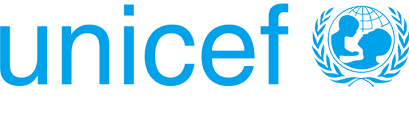 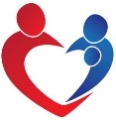 Stručni skupSUVREMENE SMJERNICE U PROMICANJU DOJENJAOrganizatori:Opća bolnica Zabok i bolnica hrvatskih veterana,
Odjel ginekologije i porodništva Opće bolnice Zabok;
Hrvatsko društvo za pelviperineologijuFakultet dentalne medicine i zdravstva Osijek. Sveučilište J. J. Strossmayera u Osijeku;Medicinski fakultet Osijek. Sveučilišta Josipa Jurja Strossmayera u Osijeku;Koordinacijski tim za promicanje dojenja Krapinsko-zagorske županije;Dom zdravlja Krapinsko zagorske županije;Povjerenstvo HLK za Krapinsko-zagorsku županiju;
Hrvatska komora primalja, Podružnica za Krapinsko – zagorsku županiju i
Hrvatska komora medicinskih sestara – Podružnica za KZŽ.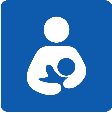 voditelji skupa: doc. dr. sc. Rajko Fureš, prim. dr. med.
mr. sc. Milvija Plazibat, dr. med.prim. mr. sc. Jadranka Šanjug, dr. med.Josipa Vdović, dipl. med. Techn.Opća bolnica Zabok i bolnica hrvatskih veterana – Siva dvorana
2. Listopada 2018. U 13 h.Predavači:doc. dr. sc. Rajko Fureš, prim. dr. med. spec. ginekologije i opstetricije, subspecijalist ginekološke onkologije – Voditelj Odjela ginekologije i porodništva, Opća bolnica Zabok i bolnica hrvatskih veterana, Fakultet za dentalnu medicinu i zdravstvo Osijek, Medicinski fakultet Osijek. Sveučilište Josipa Jurja Strossmayera u Osijeku.Helena Horvat, bacc. med. techn., Odjel ginekologije i porodništva, Odjel ginekologije i porodništva, Opća bolnica Zabok i bolnica hrvatskih veterana, Fakultet za dentalnu medicinu i zdravstvo Osijek, Medicinski fakultet Osijek. Sveučilište Josipa Jurja Strossmayera u Osijeku.Ines Horvat, dipl. med. techn., bacc. obs., Odjel ginekologije i porodništva, Odjel ginekologije i porodništva, Opća bolnica Zabok i bolnica hrvatskih veterana, Fakultet za dentalnu medicinu i zdravstvo Osijek, Medicinski fakultet Osijek. Sveučilište Josipa Jurja Strossmayera u Osijeku.Sanja Malinac, dr. med., spec. ginekologije i opstetricije, subspecijalist fetalne medicine - Odjel ginekologije i porodništva, Opća bolnica Zabok i bolnica hrvatskih veterana, Fakultet za dentalnu medicinu i zdravstvo Osijek, Medicinski fakultet Osijek. Sveučilište Josipa Jurja Strossmayera u Osijeku.mr. sc. Milvija Plazibat, dr. med., spec. pedijatar - Odjel pedijatrije, Opća bolnica Zabok i bolnica hrvatskih veterana, Fakultet za dentalnu medicinu i zdravstvo Osijek, Medicinski fakultet Osijek. Sveučilište Josipa Jurja Strossmayera u Osijeku.Katarina Svažić, bacc. med. techn., bacc. obs. Odjel ginekologije i porodništva, Odjel ginekologije i porodništva, Opća bolnica Zabok i bolnica hrvatskih veterana, Fakultet za dentalnu medicinu i zdravstvo Osijek, Medicinski fakultet Osijek. Sveučilište Josipa Jurja Strossmayera u Osijeku.Biserka Sviben, dipl. med. techn., Dom zdravlja Krapinsko zagorske županije – Pomoćnica ravnateljice za sestrinstvoPrim. mr. sc. Jadranka Šanjug, dr. med. spec. ginekologije i opstetricije, subspecijalist fetalne medicine - Odjel ginekologije i porodništva, Opća bolnica Zabok i bolnica hrvatskih veterana, Fakultet za dentalnu medicinu i zdravstvo Osijek, Medicinski fakultet Osijek. Sveučilište Josipa Jurja Strossmayera u Osijeku.Jelena Škrlin Batina,  bacc. med. techn., Odjel ginekologije i porodništva, Odjel ginekologije i porodništva, Opća bolnica Zabok i bolnica hrvatskih veterana, Fakultet za dentalnu medicinu i zdravstvo Osijek, Medicinski fakultet Osijek. Sveučilište Josipa Jurja Strossmayera u Osijeku.Tea Vdović, dipl. psiholog - Opća bolnica Zabok i bolnica hrvatskih veterana, Fakultet za dentalnu medicinu i zdravstvo Osijek, Medicinski fakultet Osijek. Sveučilište Josipa Jurja Strossmayera u Osijeku.Josipa Vdović, dipl. med. techn., viša primalja, Odjel ginekologije i porodništva, Odjel ginekologije i porodništva – Glavna sestra Odjela, Opća bolnica Zabok i bolnica hrvatskih veterana, Fakultet za dentalnu medicinu i zdravstvo Osijek, Medicinski fakultet Osijek. Sveučilište Josipa Jurja Strossmayera u Osijeku. 12.30. – 13.00 Registracija sudionika, otvaranje simpozija, pozdravne riječi13.00 – 13.10 RAJKO FUREŠ, JADRANKA ŠANJUG, SANJA MALINAC, MARTIN GREDIČAK, BRUNO GRABUŠIĆ, NIKŠA KNEZOVIĆ, TONĆI VISKOVIĆ, MLADEN KRAJCAR, MARIN ŠIMIĆ, VESNA BORGUDAN, MARTINA POLJAK SAMBOLEC – Projekt „Rodilište prijatelj djece“ i „Rodilišta prijatelj majki i djece“ na planu promicanja dojenja i humanizacije poroda13.15 – 13.25 MILVIJA PLAZIBAT – Najsuvremenije spoznaje o značenju dojenja – uloga pedijatra u promicanju dojenja13.25 – 13.35 JOSIPA VDOVIĆ, KATARINA SVAŽIĆ, INES HORVAT, JELENA ŠKRLIN BATINA, HELENA HORVAT, MIRA ŠUCKO, LIDIJA TISANIĆ, VESNA BAN, BARICA CEROVEČKI – Uloga primalje u promicanju dojenja – suvremene metode hranjenja novorođenčeta 13.35 – 13.45 BISERKA SVIBEN – Unapređenje suradnje Rodilišta i Patronažne službe u interesu promicanja dojenja13.45 - 14.00 – RASPRAVATečaj je namijenjen svim zdravstvenim djelatnicama i djelatnicima Odjela ginekologije i porodništva Opće bolnice Zabok i bolnice hrvatskih veterana, djelatnicama i djelatnicima primarne zaštite žena u Domu zdravlja KZŽ te u patronažnoj službi DZKZŽ. Skup je namijenjen specijalistima I specijalizantima ginekologije i opstetricije, specijalistima i specijalizantima pedijatrima te poglavito anesteziolozima, primaljama, medicinskim sestrama te patronažnim medicinskim sestrama, kao i nezdravstvenom te pomoćnom osoblju uključenim u provođenje Projekta Rodilište prijatelj djece, kao i provođenje Inicijative Rodilište prijatelj majki i djece. Obuhvatit će sve djelatnice i djelatnike, s posebnim osvrtom na odsjek za fetalnu medicinu, rađaonicu, odsjek babinjača te odsjek neonatologije, kao i djelovanje u ambulantama primarne zdravstvene zaštite žena i trudnica te patronažnoj službi DZKZŽ. Tečaj je bodovan s  ETCS boda i u postupku je bodovanja Hrvatske liječničke komore.Imena polaznika tečaja: molimo poslati do 27.09.2018. na
e-mail: rajko.fures@bolnica-zabok.hr i josipa.vdovic@bolnica-zabok.hr.Sve dodatne obavijesti povezane s održavanjem Tečaja možete zatražiti e-mailom ili na tel. 049/204-202 (doc. R. Fureš) i 049/204-203 (vms J. Vdović)Kotizacije za sudjelovanje na Tečaju nema.  Poštovane kolegice i kolege,U Hrvatskoj se od 1993. godine provodi program „Rodilišta-prijatelji djece“ Na početku 2016. godine sva hrvatska rodilišta  nose naziv „Rodilišta-prijatelji djece“. Prilikom ocjenjivanja primjenjuju se kriteriji „10 koraka do uspješnog dojenja.“ Uz ovaj osnovni sadržaj ocjenjivanja koji daje naglasak na dojenje, rodilišta su imala i mogućnost da ih se ocijeni u smislu „Rodilišta-prijatelji majki“. Prilikom ispunjavanja upitnika za samo ocjenjivanje za vrijeme ocjenjivanja rodilišta za naziv „Rodilišta-prijatelji djece“, dobar dio rodilišta ispunio je i tu dionicu u afirmativnom smislu, ali niti jedno rodilište nije izrazilo zahtjev da se u tom pogledu ocijeni. Jedan od razloga vjerojatno su bili neusuglašeni kriteriji u stručnim organizacijama, zbog toga je od velike vrijednosti objava Smjernica Međunarodnog udruženja ginekologa (FIGO) 2015. godine u International Journal of Gynecology and Obstetrics. Navedene smjernice su prihvatile međunarodne stručne organizacije: Međunarodno udruženje ginekologa i porodničara, Međunarodna konfederacija primalja, White Ribbon Alliance, Međunarodno udruženje pedijatara, Svjetska zdravstvena organizacija.U svibnju 2015. godine Vlada Republike Hrvatske usvojila je Program za zaštitu i promicanje dojenja od 2015. - 2016. godine. U navedenom programu posebni zadatak usmjeren je prema realizaciji zadatka 4.3.2 izrada kriterija za implementaciju i provođenje pilot projekta „Rodilište- prijatelj majki“. Navedeni zadatak je i u fokusu zajedničkih aktivnosti Ministarstva zdravstva i Ureda UNICEF-a za Hrvatsku.UNICEF-Ured za Hrvatsku zajedno s Ministarstvom zdravstva izvršio je neophodne pripreme: dobivena je dozvola za prijevod FIGO smjernica, te mogućnost integralnog objavljivanja u stručnim časopisima, te daljnjeg širenja i edukacije o smjernicama.Ministarstvo zdravstva u ožujku 2016. organizira sastanak o izradi kriterija za implementaciju i provedbu Projekta „Rodilište-prijatelj majki“. Donesena je odluka da se pristupi provedbi pilot projekta u četiri institucije: KBC Rijeka, Kliničkih bolnica „Merkur“ i „Sveti Duh“ u Zagrebu, te u Općoj bolnici Zabok i bolnici hrvatskih veterana u Zaboku. Prvi korak provedbe pilot projekta je obavljen sa edukacijom edukatora 18. i 19.1.2017. u Ministarstvu zdravstva, a edukatori dalje provode  edukaciju zdravstvenog i nezdravstvenog osoblja u svojim ustanovama kako bi mogli provesti pilot projekt. Cilj ovoga tečaja je edukacija edukatora i daljnja obnova znanja s ciljem unapređivanjem inicijative Rodilište prijatelj majki i djece te kontinuiranih nastojanja na planu humanizacije poroda i promicanja dojenja i daljnjeg unapređivanja projekta Rodilište prijatelj majki, te dosizanja prestižne titule Krapinsko-zagorska županija prijatelj djece.Temeljem spomenutom provodi se radi relicenciranja i doedukacija na području unapređivanja programa „Rodilište prijatelj djece“, na korist naših majki, djece, rodilja, trudnica te svih nas koji se za njih s veseljem skrbimo. Spomenute aktivnost provodimo s trajnim ciljem, zadovoljstva i boljitka naših majki, radi naše djece, naše budućnosti, kako bi naše općine i gradovi, naše županije te cijela lijepa naša Republika Hrvatska bila – „Prijatelj majki i djece“Organizatori TečajaPLAN AKTIVNOSTI PATRONAŽE PO ISPOSTAVAMA ISPOSTAVA KLANJEC28. rujna od 10,00 – 11,00 - Dan srca, mjerenje rr i šuk-a, ispred pošte u Klanjcu 1. listopada od 11,00 – 12,00 - Dan starijih, Posjet obiteljskom domu Ivić, Razvor 4. listopada u 9,00 - Dječji tjedan - higijena tijela radionica, Dječji vrtić KestenDan palijative  - Posjet palijativnom pacijentu9. studenoga od 9,00 – 11,00 - Dan dijabetesa - dijabetički doručakU Mjesecu borbe protiv ovisnosti posjet Dječjem vrtiću Jaglac, Kumrovec - „Stop pušenju,  stop alkoholu“                                                              ISPOSTAVA PREGRADADan starijih osoba, 1. listopadaPosjeta Obiteljskom domu TandarićMjerenje RR-a i GUKa u Udruzi umirovljenika - 1.listopada u Pregradi, 2. listopada u DesinićuPješačenje od Huma na Sutli do Klenovca Humskog u 14,00 satiDječji tjedan i tjedan dojenja2. listopada - sastanak GPD Humska kap ljubavi u 16,00 sati, akcija obnove boje na klupi za dojenje6. listopada - u Gradskoj knjižnici Pregrada u 10,00 sati radionica iz Baby handlinga,  voditeljica sanja Petrač, bacc. physioth.Dan dijabetesa14. studenoga - mjerenja RR-a i GUK-a u Ljekarnama u Humu na Sutli i Desiniću, a u Pregradi u ambulantiMjesec borbe protiv ovisnostiPredavanje Alkohol i mladi u O.Š. Viktor Kovačić u Humu na Sutli u suradnji sa KLA VidežISPOSTAVA KRAPINATjedan dojenja - sastanak GPD Librići u Gradskoj knjižniciDan dijabetesa - mjerenja RR-a i GUK-a u Ljekarnama u Krapini i ĐurmancuISPOSTAVA STUBICADan starijih osoba, 1. listopada U suradnji sa DV Bubamara- priredba za djedove i bake u „Plavoj dvorani“, Mjerenje RR-a i GUK-a- u suradnji sa CK Donja StubicaDječji tjedan - oslikavanje zidova pedijatrijske ambulante u suradnji s DND Stubičke TopliceMjesec borbe protiv ovisnosti, predavanja po školamaISPOSTAVA ZABOKBedekovčina Dan srca, 29. rujna - Mjerenje RR i GUK-a u ambulanti BedekovčinaDječji tjedan i Dan starijih, 1. listopada u 16,00 u suradnji sa SŠ Bedekovčina i Udrugom Jana iz Poznanovca  u vatrogasnom domu mjerenje RR i GUK-a  i kasnije šetnja bregima kao prevencija koron. bolestiGPD, 4. listopada od 11,00 - 12,00  u ambulanti BedekovčinaDan dijabetesa, 2. studenoga od 8,00 - 9,30 mjerenje u staroj školi u BrestovcuSveti Križ ZačretjeDan srca, 28. rujna, od 8,00 – 10,00 sati mjerenje u ljekarni u Svetom Križu Začretje Dječji tjedan, 2. listopada - GPD od 10,00 – 12,00 u Gradskoj knjižniciDan dijabetesa,  14. studenoga od 7,30 – 9,30 mjerenje u ambulanti Sveti Križ ZačretjeZabok Dan srca, 24. rujna u  9,00 mjerenje kod Lidla  Dječji tjedan, 2. listopada - GPD od 10,00 - 11.30, Zelena dvorana3. listopada u 18,00 u Gradskoj knjižnica predstavljanje knjige  o uvođenju dohrane  " Bebe vole papati"Dan dijabetesa, 14. studenoga od 7,30 – 9,30 mjerenje u Ljekarni KZŽ Veliko Trgovišće Dan dijabetesa mjerenje RR i GUK-a u svim osnovnim školama  (5) Krapinske TopliceDan starijih predavanje  za udomitelje  " Briga i skrb u udomiteljskoj obitelji " 24. rujna u 10,00 u Zelenoj dvorani14. studenoga od 8,00 do 10,00 mjerenje u ambulantiISPOSTAVA ZLATARSVJETSKI DAN SRCA25. rujna, Ambulanta Budinšćina od 8,00-10,00 "Moje srce, tvoje srce" – MIROIĆ, HRIBERSKI26. rujna, Ambulanta Konjščina od 8,00-10,00 "Moje srce, tvoje srce"– MIROIĆ, HRIBERSKI 25. rujna – PATRONAŽA I ZZJZ- sajam Zlatar od 8,00 – 10,00 - Porčić, Čehulić i djelatnici Zavoda27. rujna u 10,30 UDRUGA KUĆNA POMOĆ – kreativna radionica na temu očuvanje zdravlja srca kod starijih osoba kroz tjelesnu aktivnost (kviz, vježbe) - ZAPLATIĆDAN STARIJIH OSOBA1. listopada u 10,00 Dom Orhideja – Međugeneracijska povezanost – Dječji vrtić Uzdanica Zlatar s korisnicima, djelatnicima Doma i patronaža -  PORČIĆ, ČEHULIĆ ZAPLATIĆ1. listopada BUDINŠĆINA – POSJET NAJSTARIJEM ČLANU LOKALNE ZAJEDNICE – MIROIĆ1. listopada obilazak udomiteljskih obitelji – HRIBERSKIi načelnik općine2. listopada od 9,00-11,00 otvorena vrata Udruge umirovljenika –" AKTIVNO STARENJE" – HRIBERSKI5. listopada SŠ Konjščina u 18,00 – predavanje specijaliste urologa – "Urološke poteškoće u starijoj dobi" – udruga umirovljenika, patronaža HRIBERSKI, MIROIĆDJEČJI TJEDAN I TJEDAN DOJENJA 1.-7. listopada 20182. listopada u 9,30 OBRT NINA - ZAPLATIĆ3. listopada u 9,30 OBRT ŽABICE - ZAPLATIĆ- radionica "ČITAJ MI!" s ciljem razvoja interesa za knjigom kod djece od najranije dobi kroz priču s temom zdravlja – tjelesna aktivnostGPD MEDVJEDIĆI 4. listopada u 10,30 - ZAPLATIĆ- dojenje i napredovanje djeteta koje se isključivo doji – iskustva majki, što se prati osim TTUDRUGA SV. ANA 5. listopada ???– kreativna radionica na temu zdravlja s djecom s posebnim potrebama na temu održavanja kognitivnih i motoričkih sposobnosti - ZAPLATIĆ2. listopada obnova dječjeg kutića 1. kat DZ Zlatar – PORČIĆ, ČEHULIĆ1. listopada igraonica DND Mače – "Otvorena vrata igraonice" uz igru i krug prijateljstva na mjesnom trgu s djecom predškolske dobi u suradnji s Udrugom Sv. Ana - logoped u 16,00 – Čehulić, S. Markuš2. listopada  u 10,30 posjet čuvaonici Mačići – radionica s temom " Pranje ruku" - ČEHULIĆ3. listopada u 12,00 posjet učenika OŠ načelnici Općine Mače - Čehulić4. listopada školska radionica u prostoru OŠ Mače na temu Prava djeteta – T. DABIĆ5. listopada darivanje novorođenih u prostoru Općine Mače u suradnji s načelnicom, patronažom, igraonicom, roditeljima i prijateljima djece – Čehulić1. listopada u 8,00 Područna škola Jertovec – "Pravilan odabir hrane u dječjoj dobi" – HRIBERSKI3. listopada posjet GPD Mama rodilištu OB Zabok – donacija odjeće za novorođenčad – HRIBERSKI I majka voditeljica grupe4. listopada otvaranje "Dječjeg kutka" u ambulanti Budinšćina – MIROIĆ, HRIBERSKI5. listopada obilježavanje 2. rođendana Parka za dojenje u Konjščini u 10,00– HRIBERSKI, MIROIĆ I DJEČJI VRTIĆEDUKACIJA UDOMITELJA 10. listopada, MAČEorganizator CZSS  i lokalna zajednica u suradnji s palijativom, patronažom, fizijatarvrijeme početka skupa nije definiranoDAN PALIJATIVE 16. listopada u 13,00 DZ ZLATARpredavanje "Značenje i aktivnosti palijativne skrbi" za timove obiteljske medicine, patronažu, djelatnici udruge Kućna pomoć - koordinator palijativne skrbi (kroz prikaz rada na terenu) u prostoru DZ Zlatar 1. kat predavaonaizrada informativnog kutka DZ Zlatar- Čehulić, Porčić i ZaplatićSVJETSKI DAN PRANJA RUKU 16. listopada U 9,30DJEČJI VRTIĆ ZLATNI DANI ZL. BISTRICA – radionica na temu svjetskog dana pranja ruku- Čehulić i Porčićčuvaonice NINA i ŽABICE – radionica " Pranje ruku"- ZaplatićDAN DIJABETESA12. stuednoga,  Ambulanta Hrašćina od 8,00-10,0013. studenoga Ambulanta Konjščina od 8,00-10,0014. studenoga Ambulanta Budinščina od 8,00-10,00- screening na GUK i RR uz prikaz pravilnog tanjura prehrane- Miroić, Hriberski14. studenoga od  8,00-10,00 Dom zdravlja ZLATAR- mjerenje RR, GUK, TT, TV, BMI uz izračunavanje dnevnih energetskih potreba- analiza i prikaz namirnica s visokim odnosno niskim glikemijskim indeksom – izrada mini kartica- Čehulić, Porčić i ZaplatićMJESEC BORBE PROTIV OVISNOSTI 15. studenoga do 15. prosinca 2018.OŠ LOBOR – radionica "Mobitel ili tjelesna aktivnost – što više volim?" s ciljem osvješćivanja količine vremena provedenog na mobitelu kod djece školske dobi u odnosu na bavljenje tjelesnom aktivnošću - ZAPLATIĆ30. studenoga u 11,00 GPD i gost predavač Svetislav Joka – "Rani kontakt s informatičkim pomagalima i sprečavanje ovisnosti od istog" - HRIBERSKI16. studenoga u 8,00 PODRUČNA ŠKOLA PERŠAVES – "Ovisnosti današnjice" - ČEHULIĆ"Prevencija ovisnosti", SŠ ZLATAR, patronaža PORČIĆ i MUPPROGRAM SIMPOZIJA2.10.2018. (UTORAK) Kome je namijenjen Tečaj?Prijava sudjelovanjaKotizacija